Prot. n 0001411 IV.5.1 del 01/03/2024A tutti i docenti,agli studenti delle classi quinte,al DSGA.Oggetto: Svolgimento Prove Invalsi Classi Quinte, da giovedì 07 Marzo a giovedì 14 Marzo c.a. (Italiano – Matematica – Inglese Reading – Inglese Listening)La Dirigente Scolastica, in vista dello svolgimento delle prove in oggetto,Comunica quanto seguela somministrazione e sorveglianza delle Prove Invalsi (distinte per classe, disciplina e laboratori) è affidata a docenti in orario di servizio;i docenti somministratori e gli assistenti tecnici impegnati nella prova dovranno compilare la dichiarazione di riservatezza (atto obbligatorio) e verificare gli elenchi, le credenziali, le informative e i fogli da numerare (utilizzati esclusivamente nella prova di Matematica, debitamente timbrati e controfirmati da loro stessi).Invitai docenti somministratori:ad arrivare, il giorno della prova loro assegnata, in Istituto 15 min prima dell'ora stabilita così da incontrare i referenti (prof.ssa Marrapodi e prof. Castello) e svolgere la riunione preliminare durante la quale si preleverà la busta (sigillata contenente elenchi, credenziali, informativa per la restituzione dati);a rimanere nei laboratori loro assegnati fino alla conclusione dell’ora di lezione;a consegnare, a conclusione della prova, la busta contenente tutto il materiale prodotto ai docenti referenti recandosi nella postazione Invalsi situata nella vicepresidenza.gli studenti delle classi impegnate a rimanere nei laboratori fino alla conclusione dell’ora di lezione per poi rientrare nelle rispettive aule.Si fa presente che nessun docente designato appartiene alla stessa classe o disciplina oggetto della specifica prova.Durante lo svolgimento della prova di Matematica è consentito l’utilizzo dei seguenti strumenti: righello, squadra, compasso, goniometro, calcolatrice scientifica; è consentito l’uso di qualsiasi tipo di calcolatrice a condizione che essa NON sia quella dei telefoni cellulari e che NON sia collegabile né alla rete internet né a qualsiasi altro strumento (ad esempio, tramite bluetooth, wireless, ecc.).Segue calendario aggiornato: Calendario Prove Invalsi – Classi QuinteProva di Italiano – Giovedì 07 Marzo 2024Prova di Matematica - Giovedì 07 Marzo 2024Prova di Italiano – Venerdì 08 Marzo 2024Prova di Matematica - Venerdì 08 Marzo 2024Prova di Italiano – Lunedì 11 Marzo 2024Prova di Matematica - Lunedì 11 Marzo 2024Prova di Inglese – Lunedì 11 Marzo 2024Prova di Inglese – Martedì 12 Marzo 2024Prova di Inglese – Giovedì 14 Marzo 2024Si confida nella consueta fattiva collaborazione di tutti.La Dirigente Scolastica Prof.ssa Angela De Carlo (Firma autografa sostituita a mezzo stampa ai sensi dell’ex art. 3 comma 2 D.lgs n° 39/93)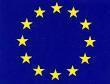 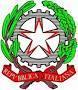 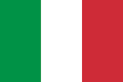 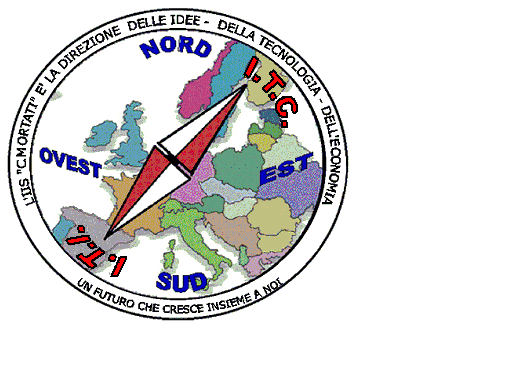 MIUR USR CALABRIADistretto Scolastico n. 17 di Amantea (CS)ISTITUTO   DI  ISTRUZIONE  SUPERIORELicei : Scientifico – Scienze Umane – Scienze ApplicateIstituto Professionale: Odontotecnico – Istituto Tecnico: Chimica, M. e.B.  – Amm.Fin.Marketing –Meccanico – NauticoVia S.Antonio – Loc. S.Procopio - 87032  AMANTEA (CS)🕿 Centralino  0982/ 41969 – Sito:www.iispoloamantea.edu.itE-mail: CSIS014008@istruzione.itPosta. Cert.: CSIS014008@pec.istruzione.itCodice Fiscale 86002100781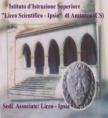 ClasseOrarioLaboratorioAssistenza5At08.15 – 10.30CinoCastello5A08.15 – 10.30RamundoFalsetti5M08.15 – 10.30GuidoOrofino5O08.15 – 10.30BrunoDe GraziaClasseOrarioLaboratorioAssistenza5At10.50 – 13.05CinoCoccimiglio Ant.5A10.50 – 13.05RamundoGrimaldi M.5M10.50 – 13.05GuidoPosteraro L.5O10.50 – 13.05BrunoCafforioClasseOrarioLaboratorioAssistenza5N08.15 – 10.30CinoAlfano5Ac08.15 – 10.30RamundoBasile5F08.15 – 10.30GuidoCurcio5D08.15 – 10.30BrunoDe MunnoClasseOrarioLaboratorioAssistenza5N10.50 – 13.05CinoFeraca5Ac10.50 – 13.05RamundoPugliese5F10.50 – 13.05GuidoPititto5D10.50 – 13.05BrunoMasucciClasseOrarioLaboratorioAssistenza5Bt08.15 – 10.30GuidoCupelloClasseOrarioLaboratorioAssistenza5Bt10.50 – 13.05GuidoLionteClasseOrario Reading Assistenza ReadingOrario Listening Assistenza ListeningLab.5N08.15 – 09.45Rampalski10.50 – 11.50LiguoriCino5A08.15 – 09.45Dolce10.50 – 11.50D’AmicoRamundo5O08.15 – 09.45Verri10.50 – 11.50MonticelliBrunoClasseOrario Reading Assistenza ReadingOrario Listening Assistenza ListeningLab.5At08.15 – 09.45Aragona10.50 – 11.50BesaldoCino5Ac08.15 – 09.45Verri10.50 – 11.50GiancolaRamundo5M08.15 – 09.45Bornino10.50 – 11.50ChirumboloGuido5D08.15 – 09.45Fruscio10.50 – 11.50VilardoBrunoClasseOrario Reading Assistenza ReadingOrario Listening Assistenza ListeningLab.5F08.15 – 09.45Scanga10.50 – 11.50CastaldiGuido5Bt (i primi 12 studenti in elenco)08.15 – 09.45Veltri10.50 – 11.50De BuonoRamundo5Bt (i rimanenti 11 studenti in elenco)08.15 – 09.45Venerio10.50 – 11.50Posteraro L.Bruno